Информация о проведении«Недели школьного питания»в МКОУ «Алмалинская СОШ им.И.И.Исламова»     В МКОУ «Алмалинская СОШ им.И.И.Исламова с 24 по 28 ноября 2022г была проведена неделя школьного питания       В течение недели были проведены уроки о здоровом питании школьников. Уроки были проведены по следующим темам в целях пропаганды здорового питания среди учащихся:Что такое здоровое питание? Почему организму нужна вода? Вода-продукт питания.Овощи и фрукты-незаменимые продукты!!!Культура приема пищи.Секрет чистых рук!Какие напитки должны пить дети?Ф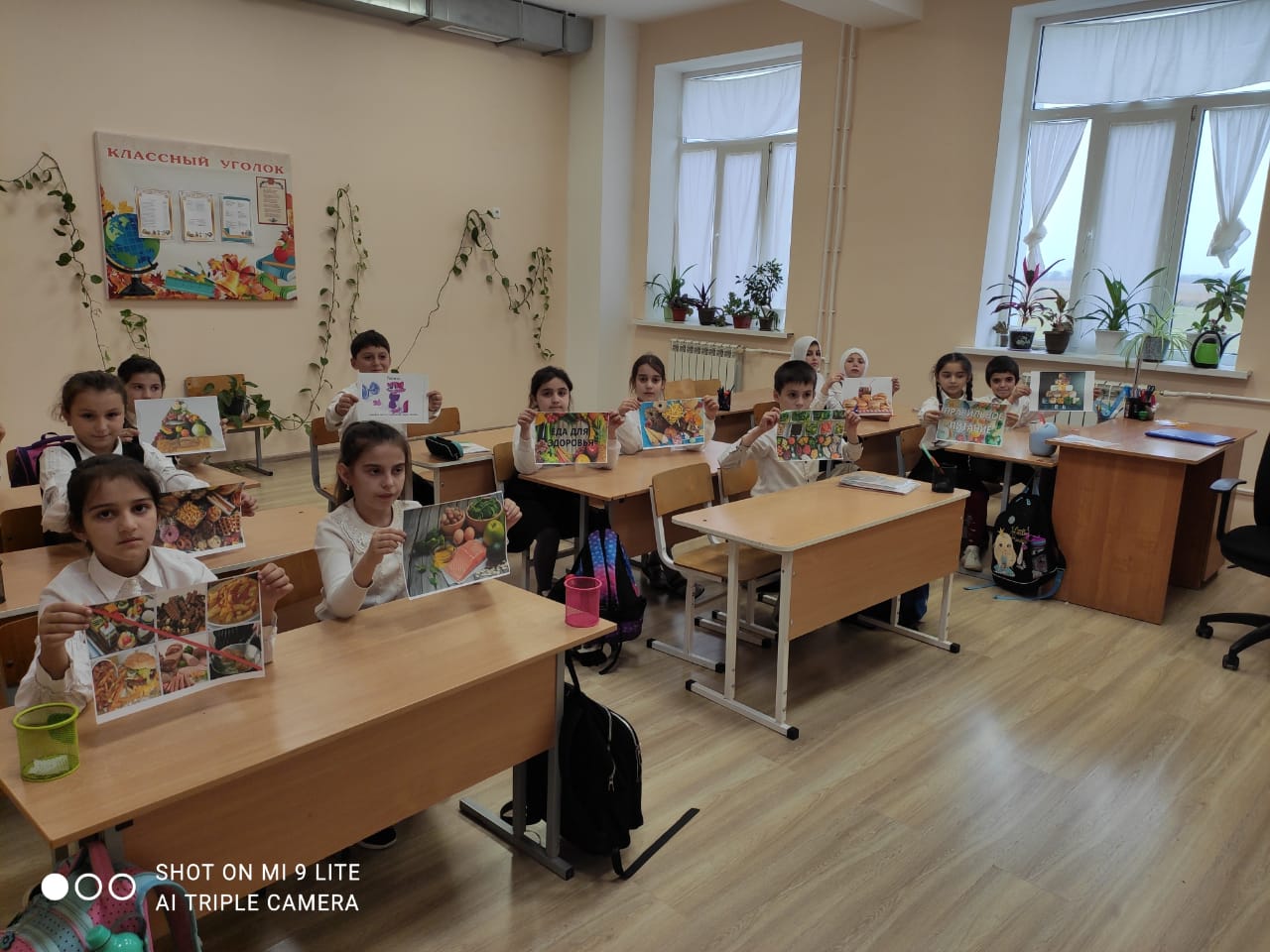 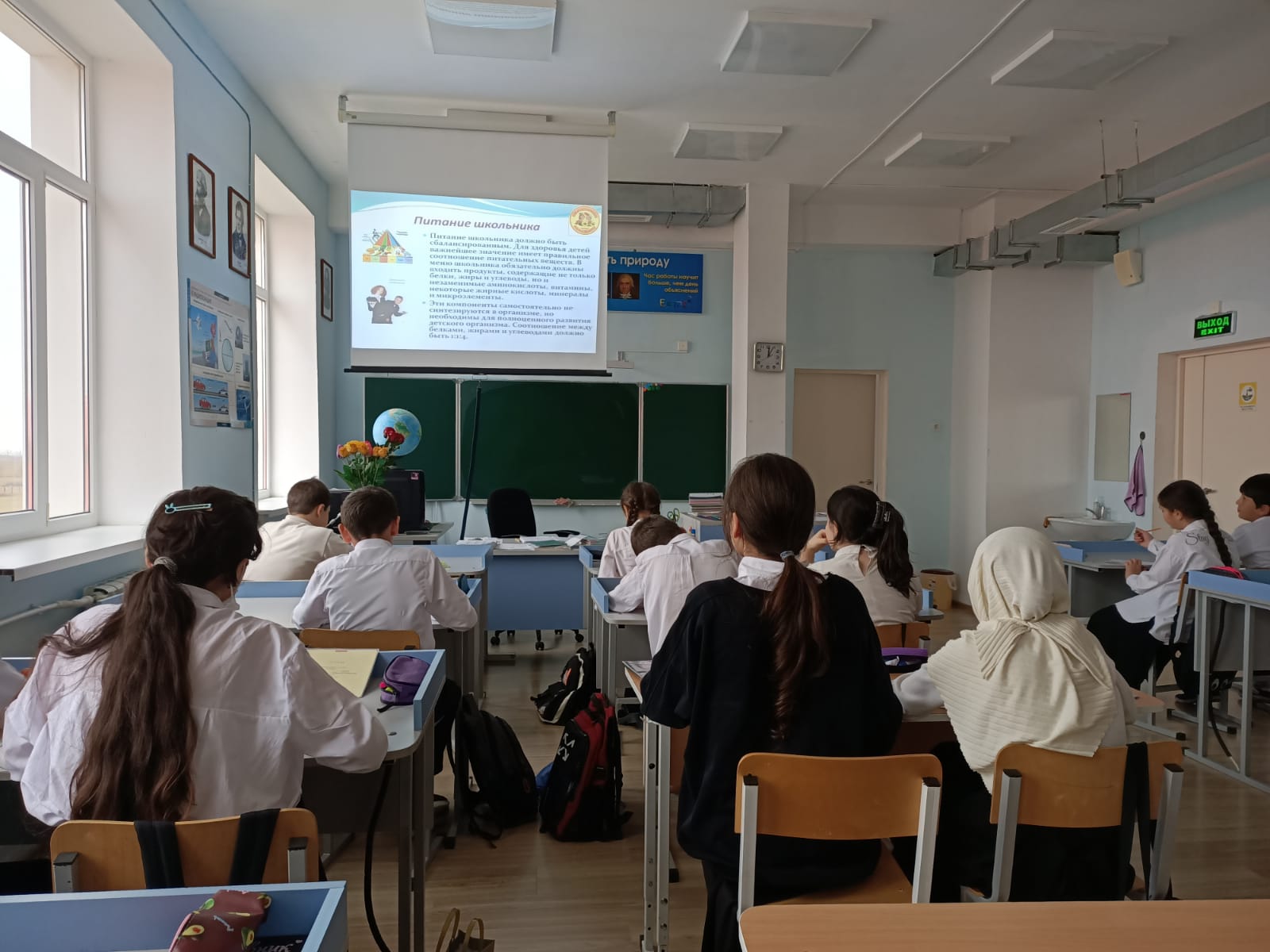 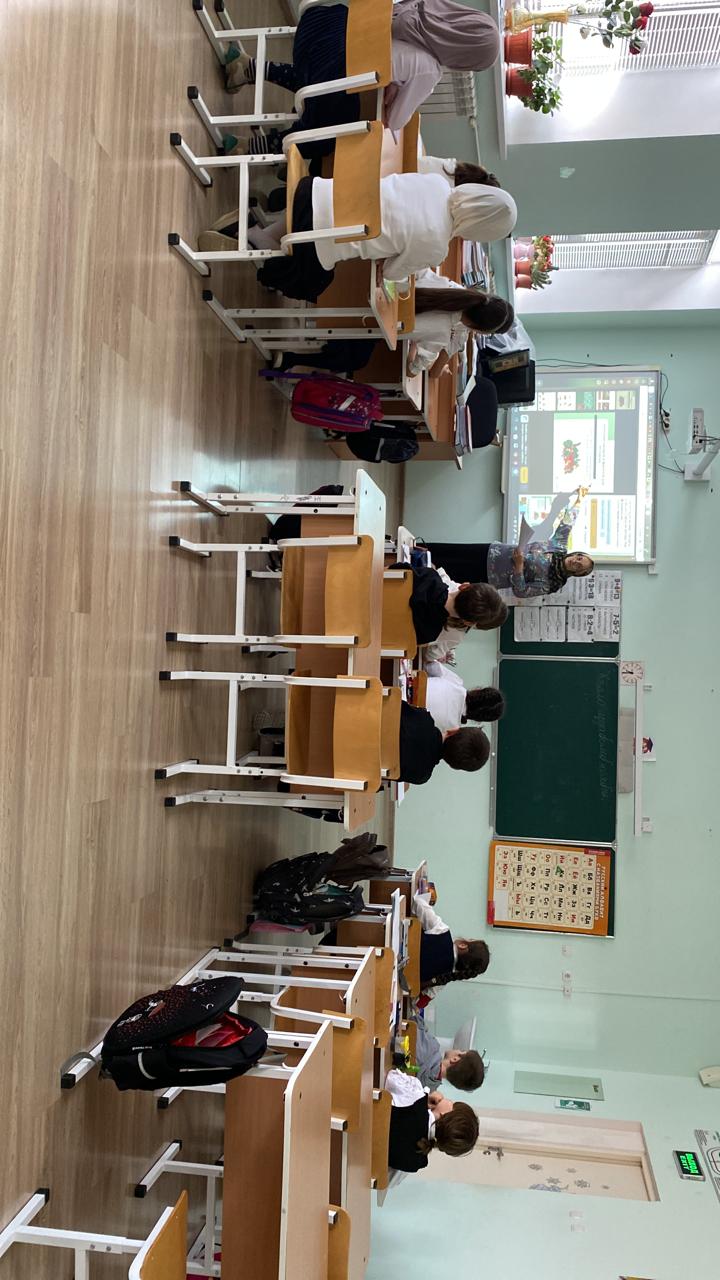 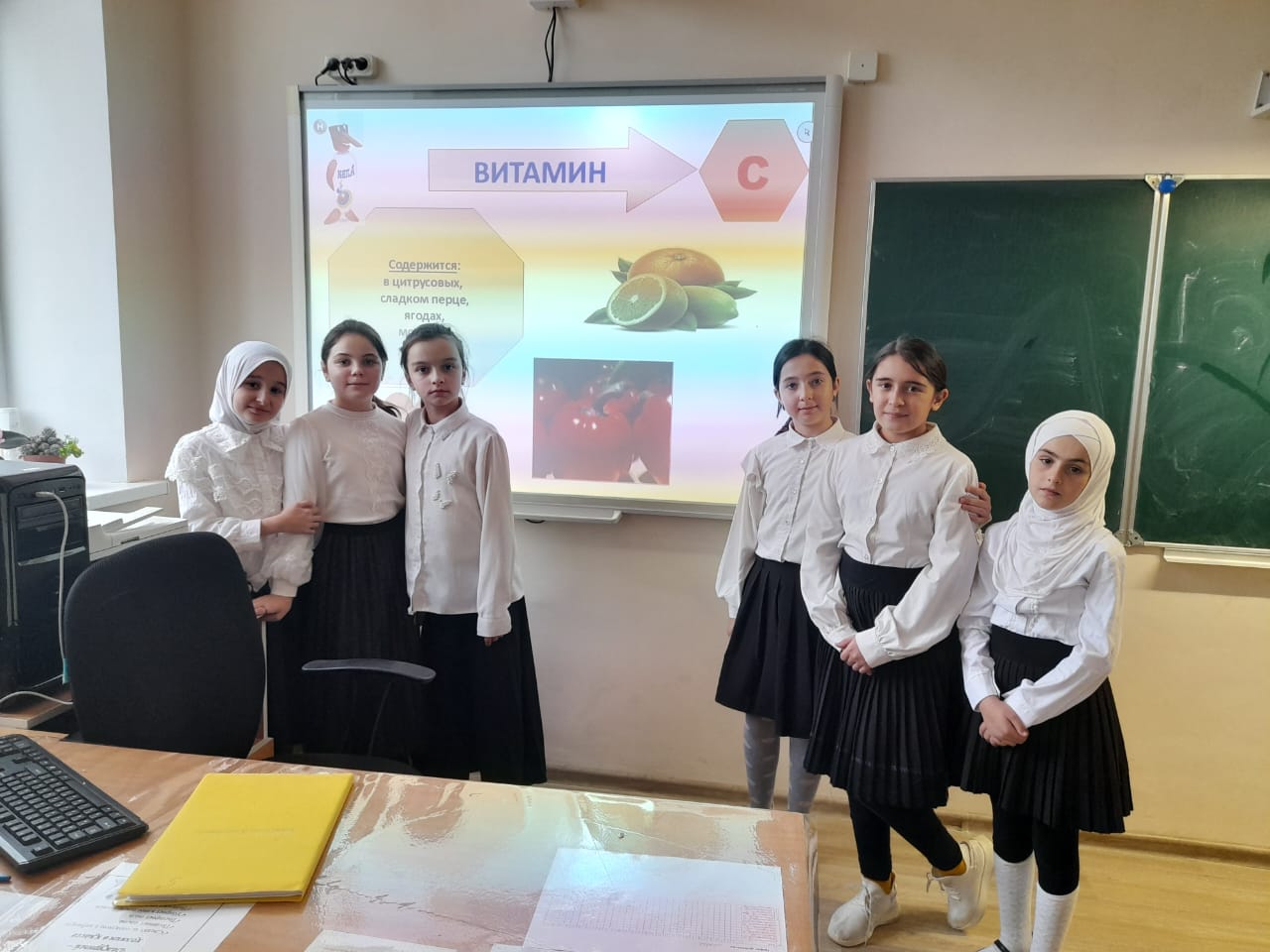 